                ОСНОВНО   УЧИЛИЩЕ    „ЛЮБЕН   КАРАВЕЛОВ”   –    ГР. БУРГАС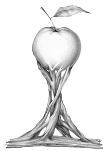                 Гр. Б у р г а с			                            0879565088 - директор                ул. Любен Каравелов № 69 		                            0879565077 - зам. директор	                 email:info-200207@edu.mon.bg	                            0879565033 - канцеларияУтвърждавам:        Директор: __________________                                  Ивайло Бинев                     ГРАФИК ДЕЖУРСТВО - ВТОРИ УЧЕБЕН СРОК                                    УЧЕБНА 2023 / 2024 ГОДИНА                                        Период: II,III,IV,V,VI                                             НЕУК-нов корпус	  ПЪРВА СМЯНАПОНЕДЕЛНИКВТОРНИК    СРЯДА  ЧЕТВЪРТЪК      ПЕТЪКПриземен етажБ.ДичеваС.КамбуроваЖ.СтойковаС.ТрендафиловЖ.Жекова     IетажИв.ЦвятковаП.ЦиноваС.КамбуроваВ.БорисоваТ.ЖековIIетажН.СандеваК.ЯнчеваИр.НаумоваИв.СлавоваГ.ТомоваИв.ПетковаТ.ИвановаЛ.ХристоваIIIетажЯ.КостадиноваД.МитевДиана ДойноваР.СтефановаМ.АнгелскиВ.ЧакъроваТ.ТрандеваК.БеловскаВ.АтанасоваИв.КолеваВТОРА СМЯНАПОНЕДЕЛНИК   ВТОРНИК    СРЯДА  ЧЕТВЪРТЪК      ПЕТЪКIетажЙ.ПетроваБ.ПетроваБ.БанчеваВ.ИвановаГ.ГеоргиеваIIетажЖ.СтояноваК.СекирановаТ.КолеваА.КироваЗ.КрумоваIIIетажН.КовачеваН.КовачеваН.СтояновП.СтойковаС.ШарповаПЪРВА СМЯНАПОНЕДЕЛНИК   ВТОРНИК    СРЯДА  ЧЕТВЪРТЪК      ПЕТЪК I етажД.ГенчеваВ.АлексиеваГ.Гинева-ЙордановаИв.ГюроваВ.Гинева